Read Daniel 4:28-37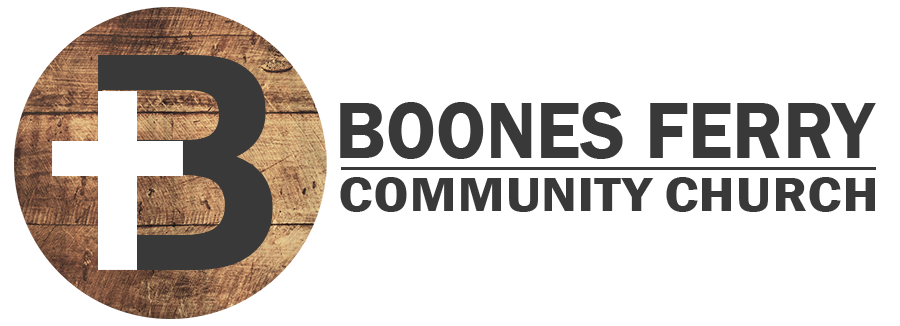 1. What was your main take away from the sermon? 2. Verse 30 is technically true in every way. Why was it still so wrong? Does real humility require a denial of accomplishment? Why or why not?3. Because of Nebuchadnezzar’s stubborn pride, God strikes him with extreme mental illness to humble Him. Why do you think this was the method God chose? 4. How might God be intentionally and strategically working in your life to humble you more deeply? 5. The result of Nebuchadnezzar's humbling is that God added to his greatness. How is this contrary to what we might expect? What verses come to mind that teach this as God's way?6. Considering all of chapters 1-4, do you think Nebuchadnezzar humbled himself or did God humble him? What was Nebuchadnezzar's conclusion in verse 4:37? 7. Reflection. What work may God be intending to do in you or through you that you might be resisting in pride? Prayer Focus: Let's pray that our hearts would surrender quickly to any work of humbling God is doing in our lives. 